关于举办第十届河南省汉字大赛平顶山学院选拔赛的通知各学院：为传承弘扬中华优秀文化，加强大学生国家通用语言文字教育，提高在校生的语言文字应用能力，学校决定举办“第十届河南省汉字大赛平顶山学院选拔赛”。现将有关事项通知如下：一、组织机构教务处主办，文学院承办二、参赛对象全体在校生三、比赛时间及地点初赛时间：2024年3月21日16:00地    点：湖滨校区2号楼2206、2306教室崇文校区C楼001决赛时间：2024年4月11日16:00地    点：待定四、比赛规则（一）初赛初赛选拔以闭卷形式进行，由文学院统一组织学生进行考试，时间为60分钟。最终选出报名人数的10%参加决赛。（二）决赛第一轮：积分赛，实行积分制。共10道题，参赛人员集体听写字词或回答问题，选积分排名前10位的同学进入下一轮比赛。第二轮：抢答赛。参赛同学两两上台，根据主持人提出的问题进行抢答，抢到题目且回答正确者加1分，最先得5分者进入下一轮抢答赛。五、评奖办法一等奖：参加决赛人数的10%二等奖：参加决赛人数的20%三等奖：进入决赛未获一二等奖的人员学校将从获一等奖的人员当中推荐优胜者参加“第十届河南省汉字大赛”。五、报名方式各院系组织学生填写报名表，在2024年3月10日17：00之前在“平顶山学院实践教学综合管理平台”中的“学科竞赛管理”报名，并将纸质报名表以院系为单位送到1320办公室。报名后可以通过QQ扫码入参赛群。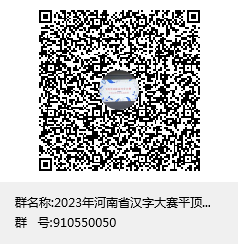 联系人：朱玉雯电  话：2077207附件：河南省汉字大赛平顶山学院赛区选拔赛报名表                                            教务处2024年3月1日